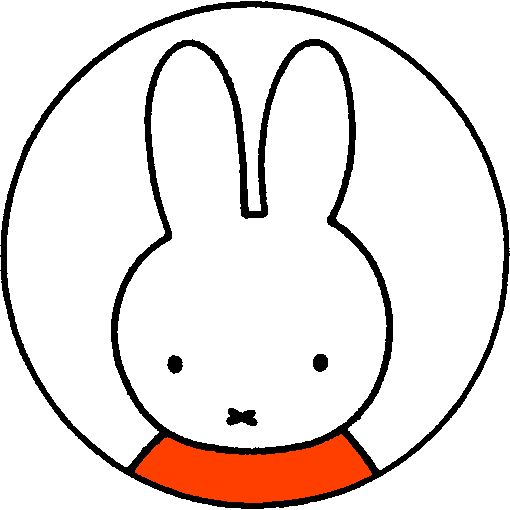 Alle bovengenoemde spullen voorzien van een naam!Graag de jassen voorzien van een lus om ze netjes te kunnen ophangen.Bij de jongste kleuters is een ongelukje snel gebeurd; 4 extra onderbroeken, 4 extra broeken, 2 paar sokken (en bovenkleding) zijn dan ook welkom… Steek deze reservekleren in een stevig draagtasje.Voor de kleuters die na de middag in de klas slapen kunnen onderstaande zaken nuttig zijn:
- luiers- knuffel en/of fopspeen (indien nodig voor het slapen) OmschrijvingSchooltasUit stevig materiaal - minstens 30 cm x 30 cm
met daarin een fruitdoos, een brooddoos en lege drinkfles1 doos papieren zakdoeken100 à 150 stuks1 fruitdoosStevig doosje (met naam) Zelfstandig op en dicht doen1 drinkfleseen herbruikbare drinkfles (met naam)Die ze zelf open en dicht kunnen doen1 pak vochtige doekjes